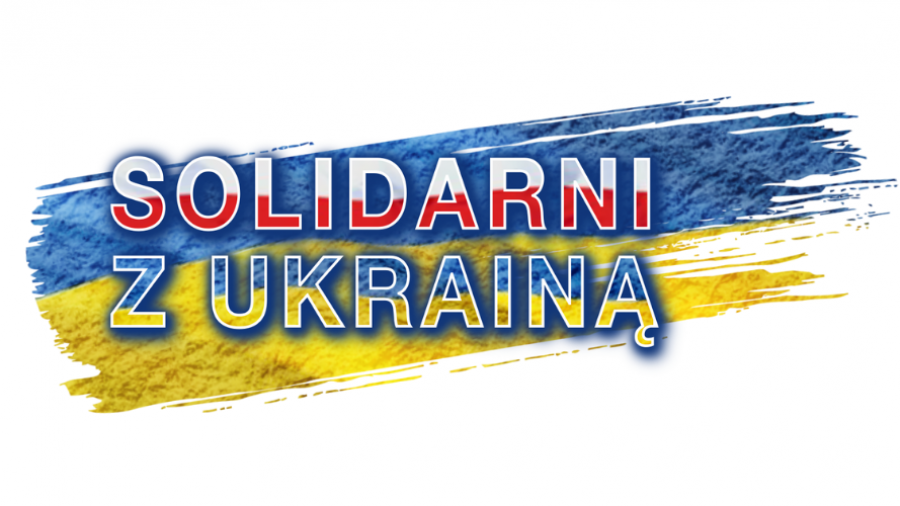 РЕЄСТРАЦІЙНА КАРТКАУЧАСТІ У ЗМАГАННЯХ З ПЛАВАННЯ «ПЛАВАЄМО РАЗОМ»___________________________________________________________________Реєструю себе /мою дитину/* на участь у командних змаганнях з плавання, організованих УТВ в Лазах в Аквапарку «JURA» в Лазах 02.07.2022 о 8.00 ранку1. Ім’я та прізвище …………………………………………… .. ………………………………………….2. Рік народження …………………………………………3. Місце / місто / перебування ………………………………… .. ……………………………………………4. Дата подачі заявки …………………………………Засвідчую:1. Засвідчую, що вмію плавати і не маю жодних протипоказань за станом здоров'я для моєї участі в змаганнях з плавання, (і, або) * дитина, яка знаходиться під моєю опікою, вміє плавати, не має жодних протипоказань за станом здоров'я для його участі у змаганнях та вона бере участь у змаганнях під мою відповідальність.2. Засвідчую, що познайомився з  Положенням про змагання, яке опубліковане на веб-сайті www.utwlazy.pl та в паперовому вигляді в день конкурсу, і я приймаю Положення, і * зобов’язуюсь, що дитина, яка знаходиться під моєю опікою, буде дотримуватися Положення змагань.3. Познайомився з інформацією в Положенні УТВ в Лазах щодо обробки персональних даних RODO (розміщене на веб-сайті: www.utwlazy.pl) і даю згоду на обробку моїх персональних даних та зображення відповідно до цього пункту.4. Даю згоду на оприлюднення моїх персональних даних/дитини/підопічного* - щодо імені, віку та місця проживання/перебування, в обсязі, необхідному для організації змагань.5. Я погоджуюся на безкоштовне використання зображення/дитини/підопічного * у публікаціях про змагання та в рекламних матеріалах УТВ в Лазах та Аквапарку «JURA» в Лазах, які можуть бути розміщені на веб-сайтах: www.utwlazy.pl, https://www.parkwodnyjura.pl/, на місцевих інтернет-порталах, в соціальних мережах, а також у паперовій версії в місцевій пресі.………………………………………………………………………………… .. ……… ..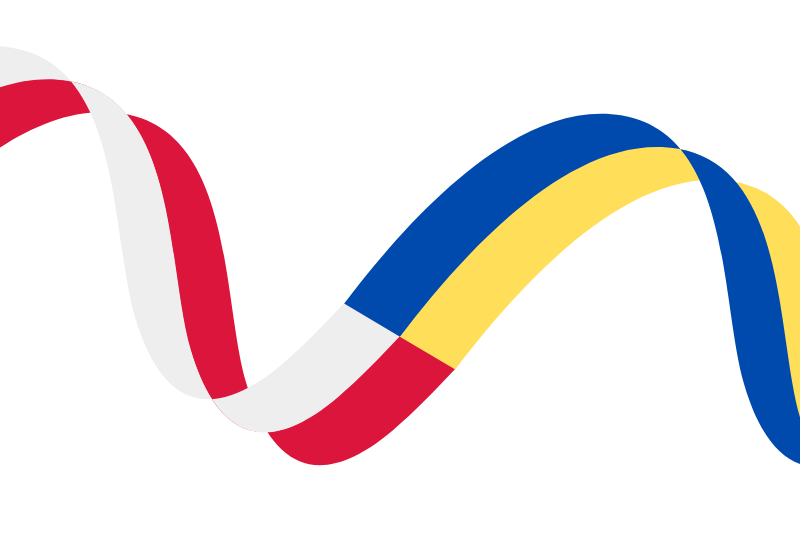   / контактний телефон / / розбірливий підпис учасника / батьків / опікуна/ * необов'язково - закреслити непотрібне /